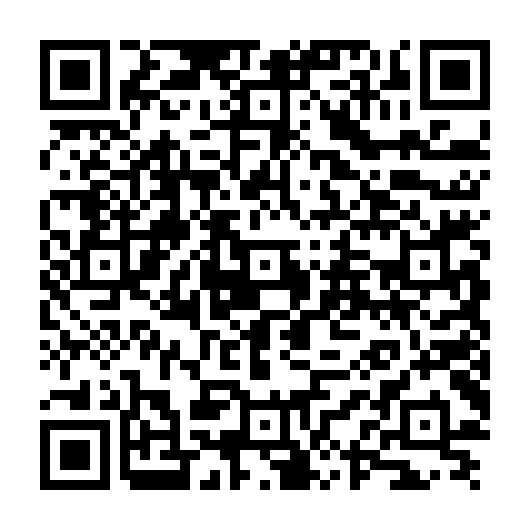 Ramadan times for Glenburnie-Birchy Head-Shoal Brook, Newfoundland and Labrador, CanadaMon 11 Mar 2024 - Wed 10 Apr 2024High Latitude Method: Angle Based RulePrayer Calculation Method: Islamic Society of North AmericaAsar Calculation Method: HanafiPrayer times provided by https://www.salahtimes.comDateDayFajrSuhurSunriseDhuhrAsrIftarMaghribIsha11Mon6:156:157:431:315:287:217:218:4912Tue6:136:137:401:315:297:237:238:5113Wed6:116:117:381:315:317:247:248:5214Thu6:086:087:361:315:327:267:268:5415Fri6:066:067:341:305:337:287:288:5616Sat6:046:047:321:305:357:297:298:5717Sun6:026:027:301:305:367:317:318:5918Mon5:595:597:281:305:377:327:329:0119Tue5:575:577:251:295:387:347:349:0320Wed5:555:557:231:295:397:357:359:0421Thu5:525:527:211:295:417:377:379:0622Fri5:505:507:191:285:427:397:399:0823Sat5:485:487:171:285:437:407:409:0924Sun5:455:457:151:285:447:427:429:1125Mon5:435:437:131:275:457:437:439:1326Tue5:415:417:101:275:477:457:459:1527Wed5:385:387:081:275:487:467:469:1728Thu5:365:367:061:275:497:487:489:1829Fri5:335:337:041:265:507:497:499:2030Sat5:315:317:021:265:517:517:519:2231Sun5:295:297:001:265:527:527:529:241Mon5:265:266:581:255:537:547:549:262Tue5:245:246:561:255:557:557:559:283Wed5:215:216:531:255:567:577:579:294Thu5:195:196:511:245:577:587:589:315Fri5:165:166:491:245:588:008:009:336Sat5:145:146:471:245:598:028:029:357Sun5:115:116:451:246:008:038:039:378Mon5:095:096:431:236:018:058:059:399Tue5:065:066:411:236:028:068:069:4110Wed5:045:046:391:236:038:088:089:43